Закупка из одного источника № 2036968  Добавить в ИзбранноеВентиль ВБ2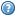 